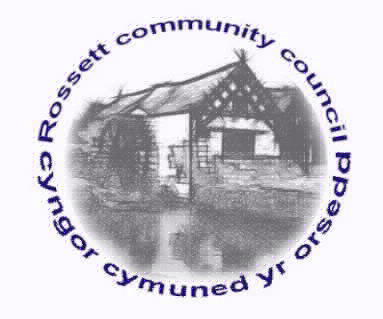 Rossett Community CouncilMeeting on Wednesday 21st April 2021MINUTES
Declarations of InterestMembers were reminded that they should declare the existence and nature of any personal and or prejudicial interest in the business of this meetingPresent: Councillors : Cllr. A Parrington (Chair), Cllr H Maurice-Jones, Cllr H Jones, Cllr A Steven, Cllr M Gledhill, Cllr P Roberts, Cllr P Morris, Cllr N Roberts, Cllr M Woods, Cllr C Parker and Cllr L Rowland.Other: Sian Hatton-Jones34.	Apologies for absence:   Cllr L Todd, Cllr T Sexton and Cllr J Fortune.35.	Declarations of InterestDeclarations of interest were made by:Cllr H Maurice-Jones, Cllr P Morris and Cllr A Parrington regarding issues with Hwb Yr Orsedd due to a conflict of interest.Cllr P Roberts regarding any Planning issues due to a conflict of interest.Cllr A Parrington regarding planning application P/2021/0274 due to a personal interest36.	Approval of the Minutes of 17th March 2021.37.	Police ReportFebruary	8Anti-Social Behaviour	3Violence & Sexual Offences	3Criminal Damage & Arson	1Other Theft	1PCSO Davies had provided an update and reported that there had been no recorded incidents of ASB at Llyndir Hotel and had liaised with Housing Officers.  They had been conducting a cold caller/rogue trader operation in the area to combat criminal trading but had not come across any in Rossett.38.	Representation's from General PublicThe Clerk reported that a resident had queried the ‘partial’ resurfacing work on Harwoods Lane and asked if the remainder, which included some large pot holes, would be completed.  Cllr Jones had contacted Highways who had confirmed that it was on the list for consideration for this year.The Clerk had also received a report regarding waste bins on the walkway from the Co-op to Williams Way and on Harwoods Lane/Trevalyn Way which were regularly overflowing.  Cllr Jones advised that he had reported the issue to Streetscene and they were looking at options to improve the situation.Cllr Parrington advised that he had received a number of comments regarding the untidiness at the back of the Co-op store including the fence area.  It was agreed that the Clerk should write to the Co-op to request attention is paid to improving the area.  Cllr Jones also mentioned the stores promise to make the signage bilingual which had not happened so this would also be referred to.  Action:  Clerk to write to the Co-op.Cllr Parrington also reported that he had received contact from a local company who would like to put something back into the community so had offered to purchase vouchers for a local garden centre for the Community Council to use.  These would be forwarded to Cllr Maurice-Jones to be used towards the floral displays.  Action:  Clerk to write to company to thank them for the offer.39.	Matters ArisingHwb Yr Orsedd – Comments had been received from the Planning Officer and these had been distributed to all Community Councillors prior to the meeting.  Cllr Parrington reported that Chris Guest, the Chair of Hwb Yr Orsedd had forwarded the following proposals: to note the comments from the planning officerto agree that to avoid time constraints in the planning process that the application be withdrawn and that the Hwb Board be asked to meet with the planning officers to discuss their concerns and attempt to reach an agreed position for the application to be resubmitted.report back at the next Council meeting with an agreed plan of action.Cllr Jones confirmed that he had also spoken with the Planning Officer regarding the issues raised within her communication.Cllr Parrington asked that a vote be taken, excluding those Councillors with a declared interest, and it was unanimously agreed to accept the proposals from Chris Guest.Cllr Parrington advised that he had been contacted by a local resident who had requested consideration for a proposal to locate a Fish and Chip Shop at the toilet block should the Community Hub project not proceed.40.	ReportsCounty Councillor Jones’ ReportCllr Jones reported that he continues to correspond with NRW regarding clearance of the river and banks and also the planning application for Holt Road where he is acting as a conduit for Rossett Focus Group.He confirmed there were a number of issues regarding the Holt Road application which were being challenged, in particular footpaths/access points.WCBC have been chasing a response from the Welsh Government regarding the flood release scheme for Darland/Gamford Lane.Cllr Maurice-Jones reported that she had been contacted by a resident regarding a call they had received from WCBC regarding clearance of ditches and possible fines if the works weren’t undertaken.  Cllr Jones confirmed that visits had been paid to some farms and advice regarding responsibility for clearing ditches and this was now being progressed.  Cllr Maurice-Jones would inform the resident of the appropriate Department dealing with this issue.Cllr Parrington queried the consultation process for the one-way scheme around The Green as a number of residents had queried when it would take place.  Cllr Jones confirmed that this was due to take place in June.Clerk's ReportThe Clerk had previously distributed her report for Councillor's information. Cllr Parrington confirmed that the Clerk had received costings for the installation of a tap to allow for watering at the top end of the park and the ground works alone with £1,800 plus VAT.  It was agreed that this option was cost prohibitive so alternative options would be considered. Cllr Parker adviced that a Floods meeting had not yet been arranged but this would be scheduled once the rules changed to allow 6 individuals to meet.Cllr Rowland reported that the tree report had been received and she was due to meet with the Clerk to see if the works recommended could be completed by RCC staff or if contractors would be required.  She also confirmed that the works to replace the temporary fencing to fill the gaps in the hedge along the playground would be undertaken during the next 2/3 weeks.Cllr Maurice-Jones reported that a couple of residents had queried if there would be a gardening competition this year.  It was agreed that there would be and the detail would be established in the next few weeks.Cllr Parrington advised that a local resident was keen to donate some trees for planting around the villages and this idea would be progressed over the forthcoming weeks as the ideal planting time would be in the Autumn.41.	FinanceCllr Woods summarised the finance documents for March and these were accepted.Invoices were approved, as follows:Street Warden’s Disbursements				Clerk’s Disbursements 	Petrol				£45.90			Refund Amazon voucher	£15.00Total				£45.90			Total				£15.00Community Agent Disbursements			Petrol				£45.00Total				£45.00	42.	Planning ApplicationsP/2021/0253 – The Old School House, Burton Green, Rossett – First Floor Rear Extension and New Entrance Gate - No objections.P/2021/0070 – Trevalyn Court, Chester Road, Rossett – Listed Building Consent for Retention of Temporary Partition – No objections.P/2021/0274 – Golden Lion Hotel, Chester Road, Rossett – Erection of Tipi for a Temporary Period of 3 Years – No objections.P/2021/0284 – Ravenoak, Broad Lane, Rossett – Two Storey Rear, First Floor Side and Front Porch Extensions – Raise issue regarding exceeding more than one third in floor area of the original dwelling.P/2021/0303 – 9 Eaton Close, Rossett – Single Storey Rear Extension – No objections.P/2020/0819 – Wynona, Station Road, Rossett – Amended Plans – Erection of Detached Dwelling – No objections however, requirement for flood consequence assessment as per NRW report.P/2010/0293 – Gamford House, Gamford Lane, Rossett – Application for a Lawful Development Certificate for an Existing Use or Operation – Whilst it is accepted that the facilities were in place and utilised this has not been the case for a generation, witness statements can be provided.P/2021/0315 – 1 Lower Parkside Cottages, Parkside, Rossett – Demolition of Existing Outrigger and Erection of Two Storey Side and Rear Extensions and Detached Garage - Raise issue regarding exceeding more than one third in floor area of the original dwelling.P/2021/0316 – 2 Lower Parkside Cottages, Parkside, Rossett – Demolition of Existing Outrigger and Erection of Two Storey Side and Rear Extensions and Detached Garage - Raise issue regarding exceeding more than one third in floor area of the original dwelling.P/2021/0317 – 18 Stonewalls, Burton, Rossett – Single Storey Extension – No objections.43.	Other Items brought to the Council’s AttentionCllr Roberts queried if the telephone box on Station Road had been reported as being in need of repair.  The Clerk advised that she had contacted the company and been advised that the telephone box should have been removed some time ago but had been delayed by the lockdowns.  It would be removed when BT’s schedules allowed.Cllr Jones reported that the change in Covid restrictions would allow for a socially distanced face-to-face meeting in May.  It was agreed that this should be the aim dependent on the current situation.Cllr Rowland referred to an issue with a resident form The Orchard who now required a mobility scooter but was unable to get access to the rear of his property.  Cllr Jones requested the details to enable him to forward the problem to the relevant department for resolution.Cllr Parrington reminded all Councillor’s that the May meeting is the annual meeting when roles will be filled, so consideration should be given by all Councillors to the roles they would like to undertake.Date of the next meeting Wednesday 19th May 2021.Signed as a true record:_________________________________	_________________________Chairman						Date            PayeeHewlett PackardZoomScottish PowerThe Head GardenerRoyal MailShields ArboriculturalVision ICTRossett Presbyterian ChurchH Maurice-JonesPurposeInstant InkMonthly chargeStreet Lighting ElectricityGround MaintenancePO Box Delivery Annual FeeTree Safety AssessmentOperation Fourth BridgeContribution towards Room Hire for POSummer PlantingSum £8.4914.39184.94817.70360.00300.0042.00100.00176.36Chq. No.Debit CardDebit CardDebit CardOn-lineOn-lineOn-lineOn-lineOn-lineOn-lineMr C HughesStreet warden’s salary and disbursements581.39On-lineMr R JenkinsPark Warden salary and Disbursements348.06On-lineMiss W PaceAli PickardHMRCClerk's salary and disbursementsCommunity Agent's salary and disbursementsEmployers Tax1,159.46860.66315.96On-lineOn-lineOn-line